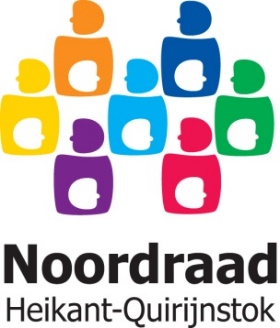 TILBURG-NOORD EEN VEELZIJDIG OORDWerkplan 2022 van stichting Noordraad Heikant-Quirijnstok1. InleidingDe Statuten, die op 21 december 2006 zijn vastgesteld, geven als doel aan het bevorderen en verbeteren van het woon-, leef- en werkklimaat in de wijken Heikant en Quirijnstok en het bevorderen van het welzijn van de bevolking in dit werkgebied.Het beleidsplan 2022-2025, dat is ontleend aan deze statuten, geeft een aantal zaken aan die de Noordraad Heikant-Quirijnstok nastreeft:behoud en verbetering van het leefklimaatbevordering van de cohesie en solidariteit in onze veelkleurige wijkhet bevorderen van het gevoel van trots onder de bewoners van de wijkopsporen van wensen en behoeften van de bewoners en bewonersinitiatieven ondersteunen.bewoners stimuleren tot meedenken, meebeslissen en medeverantwoordelijkheid dragen met betrekking tot hun woon- en leefmilieu.het bevorderen van het zoveel mogelijk gezamenlijk optrekken van organisaties, verenigingen en bewoners in onze wijkhet versterken van ons imago: Tilburg-Noord een veelzijdig oord!!een wijkorganisatie als een goed gekende en bekende, coördinerende, verbindende factor: de belangenbehartiger en de smeeroliespuit!Het beleidsplan geeft ook aan welke middelen worden ingezet om de gestelde doelen te bereiken.In de Noordraad zijn verschillende aandachtsvelden vertegenwoordigd zoals cultuur en vrije tijd, ondernemers en werkgelegenheid, wonen, woonomgeving en verkeer, sociaal domein, onderwijs, milieu, jongeren en ouderen. De verschillende werkgroepen geven, analoog aan voornoemde aandachtsvelden, praktisch uitvoering aan de doelen die wij ons in de statuten en het beleidsplan 2022 – 2025 hebben gesteld.2. Verhouding werkgroepen en bestuurHet Algemeen Bestuur zet het beleid uit. Werkgroepen handelen op basis van dit beleid en werken tactisch en operationeel.Voorbeeldmatig: Armoedebeleid als zodanig zal meer een strategisch karakter hebben en valt derhalve doorgaans onder het Algemeen Bestuur. Anderzijds kunnen vanuit het Algemeen Bestuur personen in de werkgroepen gevraagd worden om bepaalde taken uit te voeren. 3. Het werkplan 2022, verdeeld naar werkgebiedenAlgemeen bestuur	Deel 1, bestuurlijke rolBestuurlijk verbinden van de diverse participanten op het gebied van de doelen die de Noordraad nastreeft en het vertegenwoordigen van de Noordraad hierin.Verantwoordelijk voor alle bestuurlijke activiteiten en activiteiten van coördinerende aard.Verantwoordelijk voor beleidscycli, beleidsplannen, werkplannen van het bestuur en van de werkgroepen, begrotingen, jaarverslagen, jaarrekeningen en andere stukken.
Deel 2, manifest In de Manifesten uit 2017 en 2018 zijn adviezen en acties voorgesteld die zich richten op de verbetering van de leefbaarheid en het terugdringen van de armoede in onze wijken. De wijkraden van Tilburg-Noord hebben voor zichzelf een uitvoeringsplan en lijst van concrete activiteiten opgesteld, mede naar aanleiding van de evaluaties die zij in de afgelopen jaren hebben gedaan. In 2022 willen we – nu als onderdeel van het Pactproces – doorgaan met het sturen op de uitvoering van deze activiteiten, zodat we invulling kunnen geven aan die activiteiten die wij onszelf als wijkraden nog hebben toebedeeld. Alle plannen en documenten in het kader van het Manifest en de activiteiten die wij onszelf hebben toebedeeld, zijn in te zien via de website van de Noordraad. Evenementen en activiteitenOpzetten van vernieuwende activiteiten.Meer combinatie muziek en cultuur: zomerfestival 2021, muziekbingo, dansmiddagenTonpraotersfestival en kindercarnaval in februari/maart. Nieuwjaarsfeest i.s.m. ContourdeTwern met o.a. verkiezing van de jaarlijkse wijkburger.Bijeenkomsten voor nieuwe bewoners.Kerst-in met koor en orkest.Verschillende nieuwe (of weer hernieuwde) activiteiten zoals kinderdisco.Aanboren van (alternatieve) bronnen om voornoemde activiteiten en evenementen te financieren.Meer contact (ook in organisatie) met wijkraad Stokhasselt bij de activiteiten focuswijk Stokhasselt/Vlashof (reeds jaren medefinanciering) en bij evenementen.Wonen, woonomgeving en verkeer (WWV)Zo nodig gevraagd en ongevraagd advies geven m.b.t. verkeers- en wijkveiligheid, inrichting Wagnerplein, bomenkap, groenvoorziening, wateroverlast, voortuinen (parkeren, betegelen), aansluiting groene schoolpleinen, pluktuinen, corrosie.Mogelijk aanwezig zijn bij braderieën (bv. op het Wagnerplein) en publieke festivals (bv. Parkfestival, Zomerfestival) als WWV en vertegenwoordiger van de Noordraad.Bijwonen van informatiebijeenkomsten zoals inloopavonden van gemeente, bijeenkomsten van bewonersorganisaties en andere organisaties bv. bij nieuwbouwprojecten, MER, Zwaluwbunders, huisvesting arbeidsmigranten, Project Wilhelminakanaal, wateroverlast, vernieuwingen openbare ruimtes (pluktuinen, wadi’s) en onderhoud wegen, inrichting straten.Ontwikkelen van een andere (bredere) vorm van wijkschouwen in samenspraak met andere werkgebieden, gericht op zowel fysieke als sociale aspecten van de wijken.Aandacht voor buitengebieden, zoals Zwaluwbunders en landschapspark Pauwels, contact leggen met dorpsraden Udenhout en Berkel-Enschot.Contact leggen met externe organisaties zoals woningbouwverenigingen, energiebedrijven en netbeheerder, platforms.SociaalHet inkomen van bewoners die problemen ervaren met de bestaanszekerheid, onder de aandacht brengen van de overheid en welzijnsorganisatie. Voorstellen doen voor inkomensverbetering en daarbij de aansluiting zoeken met doorbraakinitiatieven.Bewoners die in een armoedesituatie leven ondersteunen en hen wegwijs maken in de sociale kaart van Tilburg. Een eerste actie kan zijn het verwijzen naar het Verwijsspreekuur en de Voedselbank. Het spreekuur van de Noordraad kan een eerste toegangspoort zijn.Werkgelegenheid bevorderen door inbreng van het onderwerp bij de overheid en welzijnsorganisatie. Bewoners stimuleren tot initiatieven in het kader van ondernemerschap waarmee hun inkomen wordt verbeterd maar ook hun zelfstandigheid en zelfvertrouwen worden vergroot.Voorlichting geven over gezondheid en levensstijl en daarbij de samenwerking zoeken met scholen en de wijkraad Stokhasselt.Voor doelgroepen waarbij vooral wordt gedacht aan jongeren (voor ouderen is een aparte wekgroep) zoeken we structureel de samenwerking met R-Newt, R-Newt-kids en Buurtsport. Contact zoeken we met gemeente en welzijnsorganisaties waar het gaat om preventieve jeugdzorg.Voor de veiligheid in de wijk op sociaal gebied zoeken we contact en zo mogelijk samenwerking met welzijnsorganisaties en politie. Ook zullen we participatieprojecten van bewoners initiëren en daaraan deelnemen. Voor ondermijning zijn we de oren en ogen in de wijk en leggen we contact met vooral de politie.Onderwijs en opleiding: wij dringen er op aan dat de gemeente budget vrijmaakt voor gratis kinderopvang en bijlessen voor kinderen die al in een armoedesituatie verkeren. We gaan deelnemen aan bestaande projecten en initiatieven in de wijk op het gebied van spelen en leren en zoeken contact en samenwerking met de ouderkamers van zowel basisscholen als voortgezet onderwijs. Milieu	Deel 1,	zwerfafval en ecobeheerPeriodiek (ongeveer 15 keer per jaar) opruimacties houden bij voorkeur op publieke plaatsen en doorgaande wegen. Jaarlijkse NLdoet-acties (Oranjefonds) realiseren; zelfstandig en in samenwerking met ContourdeTwern, R-Newt en Buurtsport.Bijeenkomsten en overleggen bijwonen en initiëren met als bijvoorbeeld WWV, gemeentelijke contactpersonen, gemeentelijke plenaire bijeenkomsten op het gebied van communicatie, groenbeheer, ecologie en inrichting groen en contacten leggen met uitvoerende organisaties zoals Diamant, Groen Xtra, ContourdeTwern, BAT. De werkgroep Zwerfafval is stakeholder in Tilburg (Noord) waar het gaat om (projecten in het kader van) een schone leefomgeving.PR maken in Wijkkrant, op websites, Facebook en Muurkrant; tevens op de website van het OranjefondsVoorlichting geven aan groepen 7/8 van basisscholen in Tilburg-Noord, in overleg met ouderkamers, schooldirecties en leerkrachten.
Deel 2, energie(transitie)Volgen van ontwikkelingen m.b.t energiebeleid en energielevering (hieronder kunnen vallen het hoogspanningsnetwerk, corrosie van leidingen, warmtenet en Amercentrale).In de loop van 2018 heeft de gemeente Tilburg van het Rijk subsidie ontvangen om daarmee proeftuinen voor aardgasvrije bestaande wijken te realiseren.  De eerste Tilburgse proeftuin is Heikant/Quirijnstok. Vanaf 2019 zijn hiervoor werkzaamheden gestart in diverse delen van Heikant/Quirijnstok. In 2021 is voor de wijk Quirijnstok een Buurtteam opgericht dat voor de verduurzaming van woningen in de wijk een rol heeft bij het stimuleren van bewoners in het zetten van stappen. Als Noordraad zullen we de processen intensief volgen.In een speciale ‘Informatiemarkt’ zullen we samen met vertegenwoordigers van andere organisaties bewoners informeren over duurzaamheid.Senioren Nieuw Noord (SNN) (ouderen)Mede-organiseren zorgbijeenkomsten in Het Ronde Tafelhuis,  MFA De Symfonie en wijkcentrum de Ypelaer Mede-organiseren van andere voorlichtingsbijeenkomsten mbt o.a. zelfredzaamheid, preventie brandveiligheid, eenzaamheid, dementie, gerontologie algemeen, orgaandonatie.Overleg (o.a. met ContourdeTwern) over een alternatief voor de “Advieswijzer”.Werken aan een ‘Sociale Kaart’.Samenwerking met Platform Ouderen Tilburg-Noord (contactdag, carnaval, zomertrefpunt), Pilot Fijn Thuis, ‘Tilburg voor iedereen’, project GGoudOntwikkelen van een andere (bredere) vorm van wijkschouwen in samenspraak met andere werkgebieden, gericht op zowel fysieke als sociale aspecten van de wijken.Overleg met derden (politie, gemeente, KBO’s, Zonnebloem, ContourdeTwern, Zorgcentrum Heikant, Thebe, PCOB, parochies, Seniorenraad Tilburg).Ontwikkelen van eigen website of mogelijkheden zoeken binnen de websites van de wijkradenOntwerpen van een veiligheidswaaier.Ontwerpen van een flyer met informatie die voor ouderen essentieel is.SNN wordt in beide wijkraden vertegenwoordigd door één van de leden van SNNPubliciteitWebsite (artikelen en foto’s plaatsen, actualiseren structuur).Facebook (berichten linken met website, publicatie van evenementen).Teksten en beeldmateriaal aanleveren bij Wijkkrant Noord (“pagina wijkraden”).Teksten en beeldmateriaal aanleveren bij Stadsnieuws en Mooi Meegenomen.Teksten en beeldmateriaal aanleveren bij BD.Redactionele actualisering interne documenten (adreslijsten, functiebeschrijvingen, folder, beleidsplan).Check op redactie en interpunctie uitgaande stukken Noordraad.Samenwerken met Stokhasselt m.b.t. de wijkkrantpagina en andere communicatiemiddelen.Dropbox (archief bijhouden en vergaderstukken klaarzetten).    Wijkkrant NoordProject bedoeld als:overleg tussen medewerkers wijkkrant en wijkraden i.v.m. organisatie;overleg tussen medewerkers wijkkrant en wijkraden i.v.m. faciliteiten en financiën.8     OnderwijsSamenwerking met betreffende organisaties in Wijkstuurgroep Voortgezet Onderwijs.Contacten aanhouden met VSO en Ouderkamers.Tilburg, februari 2022